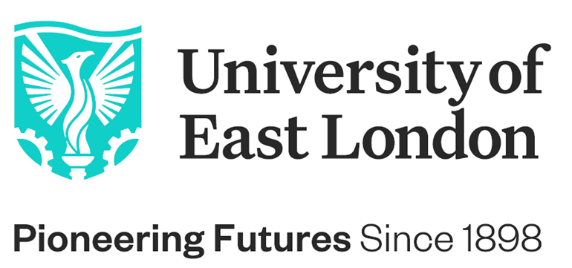 Job DescriptionNever Not Moving ForwardBuild your career, follow your passion, be inspired by our environment of success. #BeTheChangeThe University of East London is one of the most diverse and vibrant universities in the global capital. Our pioneering and forward-thinking vision is making a positive and significant impact to the communities we serve, inspiring both our staff and students to reach their full potential.Born in 1898 to serve the skill needs of the second industrial revolution, the University of East London commenced year four of its transformational 10-year Vision 2028 strategic plan led by our Vice-Chancellor and President, Professor Amanda Broderick, to advance Industry 4.0 careers-first education. We have a clear route-map to provide a springboard for the jobs and opportunities of the future; drive diversity in the 4.0 talent pipeline - working in partnership to promote talent wherever it is found; and to create an inclusive and sustainable, green future.We are looking for forward-thinking, innovative, curious, high-energy, self-aware people who are passionate about making a positive difference and who will thrive in an inclusive and diverse University community. As one of the most socially inclusive and international Universities and comprising one of the most diverse staff populations in the UK (50% of our professoriate identify as being from minority ethnic backgrounds), we are hugely proud of our track record in reducing inequalities, ranked first in the UK and second globally (Times Higher Education Global Impact Rankings, 2020). Our commitment to equality, diversity and inclusion is at the heart of Vision 2028. We are building an environment of success where colleagues are supported to achieve, and our community can flourish and thrive. We are an accredited Investors in People Award Institution and have achieved the Investors in People Health and Wellbeing Award. With the Athena Swan Awards and being one of a small number of Universities to have achieved the Race Equality Charter Award, we continue on our journey to address and reduce barriers to opportunity. So, if you are looking to build your career in a dynamic, inclusive and performance-focused team and are inspired by our environment and drive for success, we want you to apply to join the University of East London. We are looking for inspirational individuals who have a passion to make a positive difference to people and planet, creating a more sustainable future for everyone.JOB PURPOSETo contribute to the Professional Doctorate in Clinical Psychology with a particular focus on trainees’ personal and professional development and clinical experience. To contribute to the Professional Psychology Department and School of Psychology.MAIN DUTIES AND RESPONSIBILITIESThe following duties and responsibilities are intended to give a broad indication of the variety of tasks that a Clinical Tutor may be asked to undertake and are expressed in sufficient detail to distinguish the grade of the post. It should be noted that a job description is not an exhaustive list of activities, and employees may be asked to carry out other duties commensurate with the grade of the post. The job description may also be amended to take account of changed circumstances, and employees will be consulted when this is necessary;To act as tutor to a specified year group of trainees, including line management duties and generally monitoring their progress;To assist in the delivery of the personal and professional development unit;To act as individual tutor to a smaller number of trainees, which involves carrying out their Mid-Placement Reviews and Annual Reviews;In liaison with Clinical Tutor teams at UCL and Royal Holloway, to participate in procedures for placement planning, allocation and monitoring of clinical placement experience;To contribute to facilitating Supervisor trainings;To support trainees and/or supervisors during placement, to help support the placement success and address any potential difficulties that arise in a professional and timely manner;In line with experience, to contribute to thesis and service-related research supervision;To contribute to the teaching of clinical skills and, in line with interests and experience, to other aspects or components of the teaching programme;To contribute to the delivery of modules including module leadership, teaching of assigned components of the course through a variety of media (including tutorials, lectures, seminars, workshops) and marking of assignments;To participate in Team Development activities;To attend programme meetings, Assessment Boards and validation events and to participate as necessary in their organisation;Any further duties, appropriate to the level and type of post which may from time to time be negotiated with the Programme Director (Clinical);To work in accordance with and actively promote UEL's Equality, Diversity and Inclusion policy.PERSON SPECIFICATIONEDUCATION QUALIFICATIONS AND ACHIEVEMENTS
Essential criteria:Qualification in Clinical or Counselling Psychology, recognised by the British Psychological Society (BPS) as conferring eligibility for Chartered Status (A/C)Health and Care Professions Council (HCPC) registration (A/C)
KNOWLEDGE AND EXPERIENCE
Essential criteria:Post-qualification employment experience in the NHS (A/I/P)Knowledge of current professional issues in the NHS (A/I/P)Experience of teaching and assessing at postgraduate level (A/I)Desirable criteria:Research experience, preferably within the NHS (I/R)Experience of clinical and research supervision at postgraduate level (A/I)Experience of working with Clinical and/or Counselling Psychology training programmes (A/I)Experience of supervising Clinical and/or Counselling Psychology trainees (A/I)SKILLS AND ABILITIESEssential criteria:Reporting writing skills (A/R)PERSONAL ATTRIBUTES AND QUALITIES
Essential criteria:Commitment to and understanding of equal opportunities issues within a diverse and multicultural environment (A/I)Good capacity for problem solving (R/I)Organisational skills (R/I)Ability to work as part of a team (R/I)Excellent spoken and written communication skills (R/I)Good interpersonal skills, including an ability to establish working relationships with large numbers of people in diverse settings (A/I)Flexibility to be able adapt personal style to meet demands of different situations (I)OTHER ESSENTIAL CRITERIA:
Commitment to and understanding of equal opportunities issues within a diverse and multicultural environment (I)Criteria tested by Key: 
A = Application form     C = CertificationI = Interview                  P = Presentation
R = Research papers   T = Test
Job Title:              Clinical Tutor, Professional Doctorate in Clinical PsychologySchool:                 PsychologyPost type:             0.5 FTE; 11-months FTC (maternity cover)Grade:                   NHS equivalent 8aCampus:StratfordResponsible to:   Programme Director (Clinical) and Deputy Programme Director (Clinical); Head of Professional Psychology Department; Dean of the School of PsychologyLiaison with:Staff, trainees and external Trusts, Courses and agencies as necessary.